ETRAN Society, Serbia, under the auspices of the Ministry of Education, Science and Technological Development of the Republic of Serbia organizes63rd ETRAN Conference and 6th IcETRAN ConferenceSilver Lake, Serbia, June 3–6, 2019SECOND ANNOUNCEMENTMANUSCRIPT SUBMISSIONThe deadline for paper submission is extended to April 22, 2019 Papers are solicited for the ETRAN and IcETRAN Conferences presenting original theoretical or practical research results, the results of application of theoretical methods in solving practical engineering problems, or descriptions of practical solutions or instrumentation. Only results not published or presented previously are acceptable. Besides the papers covering the fields of interest of particular sections of the Conferences, authors are encouraged to submit papers dedicated to education in the topics of interest for the sections of the two co-located conferences.The authors are invited to submit papers from the field of nanoscience and nanotechnologies for the 15th annual Nanotechnology Workshop nanoETRAN to be held within the framework of the Microelectronics and Optoelectronics Section (MO).Students of undergraduate studies are invited and will be stimulated to submit papers to be considered for presentation at a separate student section.The detailed instructions for camera-ready manuscripts are on the IcETRAN conference site. The MS Word (*.docx) template can be used. The required format for the submission is somewhat modified version of the IEEE Transactions format. MS Word template*   PDF template 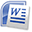 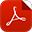 * It is recommended to use .doc version as a template and apply its built-in styles.Manuscripts must be submitted electronically in PDF format using EasyChair conference management system not later than April 22, 2019*. Instructions for opening an account and for the paper submission procedure can be found by selecting the icon in the window for the paper submission in the top left corner of the screen, or alternatively here.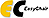 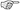 All papers submitted for presentation at the Conference will be anonymously peer-reviewed. If the paper has been accepted conditionally based on the reviewer’s comments to make minor changes, the authors are requested to introduce the changes and upload the modified version of the paper (only .pdf format) not later than May 10th. INVITED PRESENTATIONSThe conference program includes invited presentations. The list of the invited presenters, sorted by sections follows:Acoustics: Prof. Romain Serizel, Université de Lorraine, Vandœuvre-lès-Nancy, France.Antennas and Propagation: Prof. Vesna Crnojević Bengin, FTN, Novi Sad, SerbiaAutomatics: Prof. Guido Maione, Politecnico di Bari, DEI, Bari, ItalyBiomedicine and Robotics: Prof. Emilia Ambrosini of Politecnico di Milano, Milan, ItalyPower Engineering: Prof. Christos Mademlis Aristotle University of Thessaloniki, Thessaloniki, GreeceElectronics: Prof. Paul Sotiriadis, National Technical University of Athens, GreeceMetrology: Prof. Theodore Laopoulos, Aristotle University of Thessaloniki, Thessaloniki, GreeceMicroelectronics and Optoelectronics: Dr Dana Vasiljević Radović, University of Belgrade, IHTM, Belgrade, Serbia New Materials: Dr Nina Obradović, Institute of Technical Sciences SASA, Belgrade, SerbiaNuclear Engineering: Professor Emeritus,  Ištvan Bikit, Faculty of Sciences, Novi Sad, SerbiaComputer Sciences: Dr Hugo Humberto Plácido da Silva - Instituto de Telecomunicações, Lisboa, PortugalTelecommunications: Dr Nenad Krajnović, School of Electrical Engineering, University of Belgrade, SerbiaSPECIAL SESSIONSThree special sessions are planned for the Conference:Session dedicated to academician Rajko Tomović (moderators: academician SASA Dejan Popović, professor emeritus Srđan Stanković and prof. Srbijanka Turajlić) Special session on Materials (moderators: corresponding member SASA Velimir Radmilović, Prof. Petar Uskoković and Prof. Vladimir Srdić) Session on centers of excellence (moderators: corresponding member SASA Branislav Jelenković, dr Branko Mitrović and prof. Đorđe Janaćković).COMMITTEESThe lists of members of science and organizing committees of IcETRAN can be found at the web address: https://www.etran.rs/2019/IcETRAN/Committees/AWARDSETRAN society awards the best paper in each section for both ETRAN and IcETRAN conferences. All the papers that were accepted and presented either within oral or poster sessions are eligible for the award. The decision is drawn by the Conference Scientific Board based on the proposals from each the Sessions Chairs in each Section. Sessions chairs may decide not to submit any proposal.All the authors of the winning papers share the award equally. The authors are solemnly awarded their ETRAN Society Diploma during the opening session of the next conference.The authors of awarded papers are invited to submit a modified version of the manuscript for publishing in scientific journals that cooperate with ETRAN society. Each of these journals carries out the usual review of the submitted manuscripts.ETRAN society awards the best paper submitted by a young researcher in each section of both ETRAN and IcETRAN conferences. The decision is drawn by the Conference Scientific Board based on the proposals by the Sessions Chairs on each Section. The young researcher awardees need to be the primary authors of the papers which they presented in person within an oral or poster session.The awarded author is solemnly presented with his/her ETRAN Society Diploma during the opening session of the next conference. Each of awarded young researcher also obtains one-day free accommodation at the next annual ETRAN meeting, with the purpose of assisting his/her participation in the opening ceremony. The awarded young investigator, who presents the paper at the subsequent annual conference, does not have to pay the conference fee. This benefit is not transferable.Each of awarded young researchers is invited to submit a modified version of the manuscript to the Serbian Journal of Electrical Engineering. The journal carries out the usual review of the submitted manuscripts.PROCEEDINGSAll papers presented at any of the two conferences will be published in electronic proceedings (CD or USB stick). The mandatory condition to be published in the proceedings is that the paper has been presented by one of its authors, and that at least one of the authors has paid the registration fee.The awarded young researchers have the option to publish for free an extended version of their conference paper in a special issue of the science journal Serbian Journal of Electrical Engineering.All other awarded papers have the option to publish for free an extended version of their conference paper in special issues of science journals cooperating with ETRAN Society: Science of Sintering, Serbian Journal of Electrical Engineering, Telecommunications, Microwave review, Electronics or Facta Universitatis: Series Electronics and Energetics.REGISTRATION AND CONFERENCE FEESRegistration is mandatory for all participants of both conferences. The registration form can be found here. Registration implies the payment of the pertaining registration fee.The registration fee covers participation at all the conference sessions and manifestations, includes the booklet of program and abstracts, the badge with the name and title, and the access to the electronic form of the Proceedings published at the ETRAN society web-site after the Conference. The Proceedings is edited and provided with pagination and ISSN number. Participants can order the Proceedings on a CD or a USB-stick (please enquire at ETRAN secretariat). The papers presented at oral sessions and those included in poster sessions are treated equally and published in the same manner in the Proceedings.Young researchers need to provide the certificate from their academic institutions including necessary info, including the date of birth. Registration fee for a young researcher applies only for the principal author of the manuscript who personally presents it at the Conference and is valid for one paper only per author at any of the two ETRAN conferences.VENUEInformation about the venue can be found at the web site http://www.srebrnojezero.com/  CONTACTKneza Miloša 9/IV, 11000 Belgrade, Serbia, http://etran.etf.rsPhone +381-11-323-3957, cell phone +381 63/245-418 (ETRAN Secretary Ms. Mirjana Jovanić)
Email: office@etran.rs or etran.konferencija@gmail.com Before June, 1, 2017.Before June, 1, 2017.After June 1 (at the site of the Conference)Registration feePayment from abroadPayment in RSDPayment in local currency (RSD)Regular 120 €1500017000IEEE member and ETRAN Society members 100 €1200014000Employees at the collective member of ETRAN Society which paid the memebership 85 €1000012000Young researchers 50 €60006000Visitor (social program) 30 €36003600Members of the Committee, invited speakers in sessions and speakers in special sessionsfreefreefree